反邪教知识明白纸　　一、什么是邪教　　邪教是指冒用宗教、气功或者其他名义建立，神化首要分子，利用制造、散布迷信邪说等手段蛊惑、蒙骗他人，发展、控制成员，危害社会的非法组织。　　二、邪教的基本特征1. 教主崇拜；2. 精神控制；3. 编造邪说；4. 敛取钱财；5. 秘密结社；6. 危害社会。　　三、我国有哪些邪教组织国家有关部门于20世纪80年代至今，先后认定了25个邪教组织，包括：“法轮功”“全能神”“呼喊派”“常受教”“能力主”“门徒会”“统一教”“观音法门”“血水圣灵”“全范围教会”“三班仆人派”“灵仙真佛宗”“中华大陆行政执事站”“华藏宗门”“银河联邦”“日月气功”“圆顿法门”“灵灵教”“华南教会”“被立王”“世界以利亚福音宣教总会”“新约教会”“达米宣教会”“主神教”“天父的儿女”等。　　四、宗教与邪教的区别1.宗教神职人员不能自称为神；邪教教主都自封为神明。2.宗教强调与社会相协调；邪教则反社会反人类，蔑视法律。3.宗教依法公开活动；邪教则秘密结社，非法传教。4.宗教不许个人敛财行骗；邪教则骗财骗色，胁迫信徒。5.宗教有自己的经典教义；邪教则宣扬危言耸听的歪理邪说。　　五、发现了邪教违法活动，应该怎么办　　如发现邪教标语、传单、条幅、书籍、光盘等反宣品，或有人传播邪教歪理邪说，要做到不听、不信、不看、不传，并及时向基层党政机关或当地派出所报告情况，也可直接拨打110报警。　　六、如果亲戚朋友疑似加入了邪教　　您可登录“中国反邪教网”（www.chinafxj.cn）查阅相关信息资源获取帮助，也可扫描下方二维码，关注了解更多反邪教知识，积极参与“对邪教说不”网上签名活动。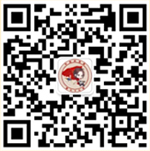 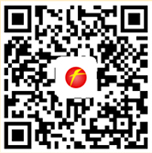 微信公众号                微博账号公安部四局  中国反邪教网 ｜ 宣                                                    　　　　　　　　　　　　　　　　　　　　　　　　　　　　　　　　　　　　　　　